  AGENȚIA PENTRU PROTECȚIA MEDIULUI DÂMBOVIȚA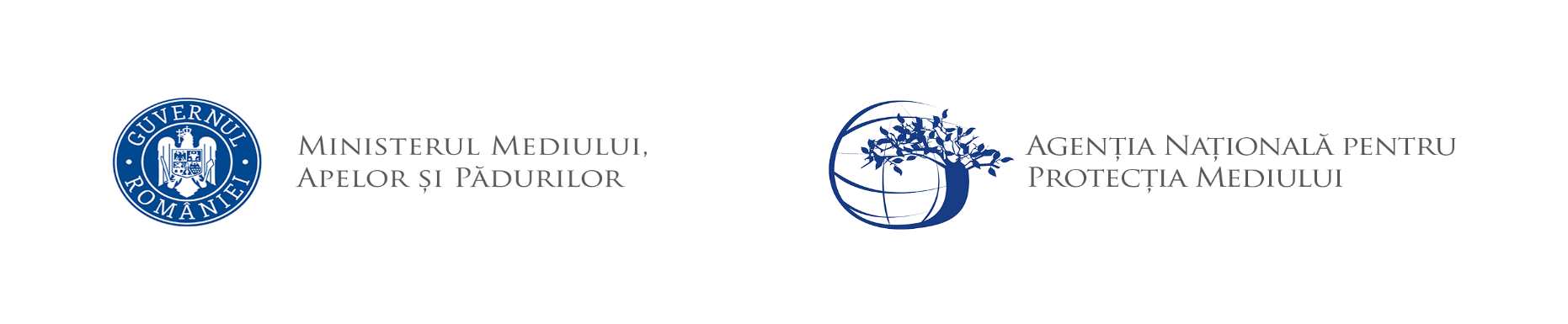  Nr. 13316/7760/04.03.2024 PROIECT DECIZIA ETAPEI DE ÎNCADRARE04.03.2024Ca urmare a solicitării de emitere a acordului de mediu adresate de NEF ELECTRICA TREI  S.R.L., înregistrată la Agenția pentru Protecția Mediului (APM) Dâmbovița cu nr. 13316 din 05.09.2023, în baza Legii nr. 292/2018 privind evaluarea impactului anumitor proiecte publice şi private asupra mediului şi a Ordonanţei de urgenţă a Guvernului nr. 57/2007 privind regimul ariilor naturale protejate, conservarea habitatelor naturale, a florei şi faunei sălbatice, aprobată cu modificări şi completări prin Legea nr. 49/2011, cu modificările şi completările ulterioare,Agenția pentru Protecția Mediului (APM) Dâmbovița decide, ca urmare a consultărilor desfăşurate în cadrul şedinţei Comisiei de analiză tehnică din data de 15.02.2024 că proiectul ,,Realizare lac de agreement prin exploatare agregate minerale in perimetrul Românești, mal stâng al râului Sabar, județul Dâmbovița", propus a se realiza in comuna Potlogi, satul Românești, T 54/1, P1,2,3,4,5,5/1, CF 79995, județul Dâmbovița se supune evaluării impactului asupra mediului, nu se supune evaluării adecvate și se supune impactului asupra corpurilor de apăJustificarea prezentei decizii:I. Motivele pe baza cărora s-a stabilit luarea deciziei etapei de încadrare in procedura de evaluare a impactului asupra mediului sunt următoarele:a) proiectul se încadrează în prevederile Legii nr. 292/2018 privind evaluarea impactului anumitor proiecte publice şi private asupra mediului, anexa nr. 2, pct. 2, lit. a;b) nu au fost formulate observaţii din partea publicului în urma mediatizării depunerii solicitării de emitere a acordului de mediu respectiv, a luării deciziei privind etapa de încadrare;1. Caracteristicile proiectuluiAmplasamentul perimetruluiDate de identificare parcelă.Conform actului de alipire perimetrul se identifică prin:           Lucrările de realizare a lacului de agrement se vor desfășura pe suprafața situată in intravilan după bornarea punctelor care delimiteaza această suprafață.            Coordonatele STEREO”70 ale punctelor de delimitare ale perimetrului proprietate a beneficiarului -conf.pl. situație sc.1/1000- sunt:
        Suprafața determinată de aceste coordonate este de 32.300mp≈3,23ha. Terenul are cota medie de cca.129,50m și forma triunghiulară.         Prin respectarea pilierilor față de terenurile inconjuratoare suprafața exploatabilă este determinată de punctele limita:Suprafața de exploatare este de 24.260mp≈2,43ha.PROCESUL DE EXECUȚIE A  LUCRĂRILOR             Pentru realizarea lacului de agrement prin exploatare de agregate minerale sunt necesare:             ►lucrări de deschidere ;             ►lucrări de extracție;             ►transport din frontul de lucru la stația de sortare-prelucrare;             ►lucrări de refacere a mediului;             Pilieri de protecție față de terenurile limitrofe         In perimetrul temporar de exploatare s-au stabilit retragerile minime față de aliniamente, față de limitele laterale, pentru asigurarea perimetrului de protecție.         In timpul lucrărilor de exploatare pentru amenajarea a lacului de agrement se vor menține un pilier de protecție de minim 5m față de terenurile invecinate și 10 m față de drumurile invecinate DE37 si DE 49. 	a.Lucrări de deschidere- amenajare cai de acces;- amenajare bretele de acces la treptele de exploatare;b. Lucrări  miniere de pregătirePregătirea zăcământului pentru extracție constă in indepărtarea copertei  a cărei grosime medie este de 0,70 m . Indepărtarea copertei se face cu excavatorul cu cupă in fâșii successive și vor avea avans de cca.20-30m față de frontul de exploatare .Volum decopertat 18.000mc.Materialul decopertat se va folosi la terasamente pentru menținerea cotei coronamentului digului perimetral pentru protecția impotriva inundabilității incintei lacului de agrement ,taluzari, nivelări ai pilierilor din zonele limitrofe afectate de excavări necontrolate.c. Lucrări de extracțieSe vor respecta pilierii pentru terenurile limitrofe, realizându-se un sector de exploatare finalizat cu lac pentru agrement și protecție perdea vegetală a incintei.  Având in vedere cele de mai sus se recomană metoda de exploatare prin fâșii paralele succesive cu sensul de avansare de la nord-vest spre sud-est.Exploatarea se va desfășura astfel :           ►după indepărtarea copertei a carei limită cu utilul este la cota +128,80m, se va trece la excavarea in două trepte de exploatare.-treapta I-a până la cota +128,50m -treapta II-a extindere in adâncime până la cota +121,00m-unghiul de taluz final va fi de 1:1.              Volumul de util este estimat la cca.144.700mc.                     	d-Transportul agregatelor	Transportul nisipului și pietrișului se face din zona de extracție către stația de sortare, cu ajutorul mijloacelor auto .Dotări tehnologice necesare amenajării lacului de agrementPentru funcționalitatea zonei ca lac de agrement și sport este necesar să fie executate:căi de comunicație la amenajarea lacului de agrement;spații plantate de specii de sălcii și salcâmi cu rol estetic, formarea unui microclimat plăcut in periadele de vară și necesar in atenuarea vânturilor și a valurilor din incinta bazinului;ponton pentru acostarea bărcilor;imprejmuirea incintei;construcții necesare funcționării amenajării:       *construcție pentru pază și adăpost personal, pescari etc.       *magazie pentru unelte, echipamente de protecție, material etc.       *puț forat pentru asigurarea apei potabile;       *canalizare cu bazin vidanjabil;       *energie electrică-sistem fotovoltaic;        Prin exploatarea agregatelor minerale se va crea un luciu de apă  cu adâncimea apei de cca.6,80m.         La finalul exploatării va rezulta un lac cu luciu de apă având următoarele elemente:b) cumularea cu alte proiecte -  nu este cazul.c) utilizarea resurselor naturale: se vor utiliza resurse naturale în cantităţi limitate, iar materialele necesare realizării proiectului vor fi preluate de la societăţi autorizate; d) producţia de deşeuri: deşeurile generate în perioada de execuţie cât şi în perioada de funcţionare vor fi stocate selectiv şi predate către societăţi autorizate din punct de vedere al mediului pentru activităţi de colectare/valorificare/eliminare; e) emisiile poluante, inclusiv zgomotul şi alte surse de disconfort: în perioada de execuţie, zgomotul va fi generat de utilajele și mijloacele de transport; lucrările şi măsurile prevăzute în proiect nu vor afecta semnificativ factorii de mediu (aer, apă, sol, aşezări umane); f) riscul de accident, ţinându-se seama în special de substanţele şi de tehnologiile utilizate: nu este cazul;II. Motivele pe baza cărora s-a stabilit nu se supune evaluării adecvate sunt următoarele :proiectul propus nu intră sub incidenţa art. 28 din Ordonanţa de Urgenţă a Guvernului nr. 57/2007 privind regimul ariilor naturale protejate, conservarea habitatelor naturale, a florei şi faunei sălbatice, aprobată cu modificari și completari prin Legea nr. 49/2011, cu modificările şi completările ulterioare;III. Motivele pe baza cărora s-a stabilit neefectuarea evaluării impactului asupra corpurilor de apă:  Decizia Administrației Naționale Apele Române – Administrația Bazinală de Apă Argeș Vedea, inregistrată la  APM Dâmbovița  nr. 16748 din 08.11.2023 – nu este necesara elaborarea SEICA.2. Localizarea proiectelor2.1. utilizarea existentă a terenului: Investiţia este propusă spre realizare în comuna Potlogi, sat Românești, perimetrul Românești 1, județul Dâmbovița. 2.2. relativa abundenţă a resurselor naturale din zonă, calitatea şi capacitatea regenerativă a acestora:  nu este cazul;2.3. capacitatea de absorbţie a mediului, cu atenţie deosebită pentru:zonele umede : nu este cazul;zonele costiere : nu este cazul;     c)  zonele montane şi cele împădurite: nu este cazul;     d)  parcurile şi rezervaţiile naturale: nu este cazul;     e)  ariile clasificate sau zonele protejate prin legislaţia în vigoare, cum sunt:  proiectul  nu este amplasat  in vecinătatea ariilor naturale;     f)  zonele de protecţie specială, mai ales cele desemnate prin Ordonanţa de urgenţă a Guvernului nr. 57/2007 privind regimul ariilor naturale protejate, conservarea habitatelor naturale, a florei şi faunei sălbatice, cu modificările şi completările ulterioare, zonele prevăzute prin Legea nr. 5/2000 privind aprobarea Planului de amenajare a teritoriului naţional – Secţiunea a III – a – zone protejate, zonele de protecţie instituite conform prevederilor Legii apelor nr. 107/1996, cu modificările şi completările ulterioare, şi Hotărârea Guvernului nr. 930/2005 pentru aprobarea Normelor speciale privind caracterul şi mărimea zonelor de protecţie sanitară şi hidrogeologică: proiectul nu este inclus în zone de protecţie specială desemnate;      g) ariile în care standardele de calitate a mediului stabilite de legislaţie au fost deja depăşite: nu au fost înregistrate astfel de situaţii;       h) ariile dens populate: nu e cazul       i) peisajele cu semnificaţie istorică, culturală şi arheologică: nu este cazul; 3. Caracteristicile impactului potenţial:         a) extinderea impactului: aria geografică şi numărul persoanelor afectate :  nu este cazul;      b) natura transfrontieră a impactului:  nu este cazul      c) mărimea şi complexitatea impactului: posibil impact semnificativ datorită naturii proiectului şi amplasamentului acestuia atât pe perioada execuţiei proiectului cât şi ulterior în perioada de funcţionare;       d) probabilitatea impactului: posibil impact semnificativ ;      e) durata, frecvenţa şi reversibilitatea impactului: posibil impact semnificativ datorită naturii proiectului şi amplasamentului acestuia; 
         Proiectul propus necesită parcurgerea celorlalte etape ale procedurilor de evaluare a impactului asupra mediului.Orice persoană care face parte din publicul interesat şi care se consideră vătămată într-un drept al său ori într-un interes legitim se poate adresa instanţei de contencios administrativ competente pentru a ataca, din punct de vedere procedural sau substanţial, actele, deciziile ori omisiunile autorităţii publice competente care fac obiectul participării publicului, inclusiv aprobarea de dezvoltare, potrivit prevederilor Legii contenciosului administrativ nr. 554/2004, cu modificările şi completările ulterioare.Se poate adresa instanţei de contencios administrativ competente şi orice organizaţie neguvernamentală care îndeplineşte condiţiile prevăzute la art. 2 din Legea nr. 292/2018 privind evaluarea impactului anumitor proiecte publice şi private asupra mediului, considerându-se că acestea sunt vătămate într-un drept al lor sau într-un interes legitim.Actele sau omisiunile autorităţii publice competente care fac obiectul participării publicului se atacă în instanţă odată cu decizia etapei de încadrare, cu acordul de mediu ori, după caz, cu decizia de respingere a solicitării de emitere a acordului de mediu, respectiv cu aprobarea de dezvoltare sau, după caz, cu decizia de respingere a solicitării aprobării de dezvoltare.Înainte de a se adresa instanţei de contencios administrativ competente, persoanele prevăzute la art. 21 din Legea nr. 292/2018 privind evaluarea impactului anumitor proiecte publice şi private asupra mediului au obligaţia să solicite autorităţii publice emitente a deciziei prevăzute la art. 21 alin. (3) sau autorităţii ierarhic superioare revocarea, în tot sau în parte, a respectivei decizii. Solicitarea trebuie înregistrată în termen de 30 de zile de la data aducerii la cunoştinţa publicului a deciziei.Autoritatea publică emitentă are obligaţia de a răspunde la plângerea prealabilă prevăzută la art. 22 alin. (1) în termen de 30 de zile de la data înregistrării acesteia la acea autoritate.Procedura de soluţionare a plângerii prealabile prevăzută la art. 22 alin. (1) este gratuită şi trebuie să fie echitabilă, rapidă şi corectă.Prezenta decizie poate fi contestată în conformitate cu prevederile Legii nr. 292/2018 privind evaluarea impactului anumitor proiecte publice şi private asupra mediului şi ale Legii nr. 554/2004, cu modificările şi completările ulterioare.DIRECTOR EXECUTIV,Maria Morcoașe                                                Nr. cadastralCarteaFunciara nr.SuprafațamasuratăAdresa imobilului-intravilanCategoria de folosință799957999532.300mpCom.Potlogi,sat RomanestiT-54/1→P:1,2,3,4,5,5/1ArabilPct.XY1339 863.552550 248.52216339 645.695550 324.51117339 541.431550 062.152Pct.XYA339 839.531550 246.310B339 651.451550 311.917C339 561.413550 085.354-suprafața la cota terenului (129,50m)-mp32.300-suprafața  exploatabilă-mp24.260-panta taluzurilor , 1/m1/1-adâncimea medie lacului față de cota teren8,50-adâncimea medie a apei      6,80-suprafață lac de agrement (la cota +127,50m)mp20.588-suprafața fundului de lac (cota +115,00m)mp15.945-cota nivel apa(m)127,80-cota medie a fundului de lac(m)+121,00-volum de apă, mc≈124.449-volum decopertat, mc≈18.016-volum de nisip și pietriș exploatat, mc(cca 2ani)≈144.700  Șef Serviciu A.A.A.,   Florian Stăncescu                                             Intocmit,consilier A.A.A                                           Amalia Didă      Șef Serviciu C.F.M.,  Laura Gabriela Briceag                                               Intocmit,consilier C.F.M.                                            Nicoleta Vlădescu